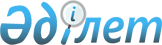 О бюджете села Майтубек Майского района на 2023-2025 годыРешение Майского районного маслихата Павлодарской области от 26 декабря 2022 года № 7/24.
      В соответствии с пунктом 2 статьи 75 Бюджетного кодекса Республики Казахстан, подпунктом 1) пункта 1 статьи 6 Закона Республики Казахстан "О местном государственном управлении и самоуправлении в Республике Казахстан", пунктом 4 статьи 18 Закона Республики Казахстан "О государственном регулировании развития агропромышленного комплекса и сельских территорий" Майский районный маслихат РЕШИЛ:
      1. Утвердить бюджет села Майтубек на 2023-2025 годы согласно приложениям 1, 2 и 3 соответственно, в том числе на 2023 год в следующих объемах:
      1) доходы – 141 112 тысяч тенге, в том числе:
      налоговые поступления – 1 884 тысячи тенге; 
      неналоговые поступления –178 тысяч тенге;
      поступления от продажи основного капитала – равно нулю;
      поступления трансфертов – 139 050 тысяча тенге;
      2) затраты – 141 147 тысячи тенге; 
      3) чистое бюджетное кредитование – равно нулю, в том числе:
      бюджетные кредиты – равно нулю; 
      погашение бюджетных кредитов – равно нулю;
      4) сальдо по операциям с финансовыми активами – равно нулю;
      5) дефицит (профицит) бюджета – -35 тысяч тенге;
      6) финансирование дефицита (использование профицита) бюджета – 35 тысяч тенге.
      Сноска. Пункт 1 - в редакции решения Майского районного маслихата Павлодарской области от 30.11.2023 № 7/6 (вводится в действие с 01.01.2023).


      2. Учесть в бюджете села Майтубек на 2023 год объем субвенций, передаваемых из районного бюджета в общей сумме 25 217 тысяч тенге.
      3. Специалистам в области социального обеспечения, являющимся гражданскими служащими и работающим в сельских населенных пунктах, а также указанным специалистам, работающим в государственных организациях, финансируемых из местных бюджетов, предусмотреть повышенные на двадцать пять процентов оклады и тарифные ставки по сравнению со ставками специалистов, занимающихся этими видами деятельности в городских условиях.
      4. Контроль за выполнением настоящего решения возложить на постоянную комиссию районого маслихата по вопросам социально-экономического развития и бюджета.
       5. Настоящее решение вводится в действие с 1 января 2023 года. Бюджет села Майтубек на 2023 год (с изменениями)
      Сноска. Приложение 1 - в редакции решения Майского районного маслихата Павлодарской области от 30.11.2023 № 7/6 (вводится в действие с 01.01.2023). Бюджет села Майтубек на 2024 год Бюджет села Майтубек на 2025 год
					© 2012. РГП на ПХВ «Институт законодательства и правовой информации Республики Казахстан» Министерства юстиции Республики Казахстан
				
      Секретарь Майского районного маслихата 

Арынов Г
Приложение 1
к решению Майского
районного маслихата от
26 декабря 2022 года
№ 7/24
Категория
Категория
Категория
Категория
Категория
Категория
Наименование
Наименование
Сумма (тысяч тенге)
Сумма (тысяч тенге)
 Класс
 Класс
 Класс
 Класс
 Класс
Наименование
Наименование
Сумма (тысяч тенге)
Сумма (тысяч тенге)
Подкласс
Подкласс
Наименование
Наименование
Сумма (тысяч тенге)
Сумма (тысяч тенге)
1
2
2
2
3
3
4
4
5
5
1. Доходы
1. Доходы
141112
141112
1
Налоговые поступления
Налоговые поступления
1884
1884
01
01
01
Подоходный налог
Подоходный налог
146
146
2
2
Индивидуальный подоходный налог
Индивидуальный подоходный налог
146
146
04
04
04
Налоги на собственность
Налоги на собственность
1312
1312
1
1
Налоги на имущество
Налоги на имущество
42
42
3
3
Земельный налог
Земельный налог
43
43
4
4
Налог на транспортные средства
Налог на транспортные средства
1206
1206
5
5
Единый земельный налог
Единый земельный налог
21
21
05
05
05
Внутренние налоги на товары, работы и услуги
Внутренние налоги на товары, работы и услуги
426
426
3
3
Поступления за использование природных и других ресурсов
Поступления за использование природных и других ресурсов
426
426
2
Неналоговые поступления
Неналоговые поступления
178
178
01
01
01
Доходы от государственной собственности
Доходы от государственной собственности
78
78
5
5
Доходы от аренды имущества, находящегося в государственной собственности
Доходы от аренды имущества, находящегося в государственной собственности
78
78
06
06
06
Прочие неналоговые поступления 
Прочие неналоговые поступления 
100
100
1
1
Прочие неналоговые поступления 
Прочие неналоговые поступления 
100
100
4
Поступления трансфертов
Поступления трансфертов
139050
139050
02
02
02
Трансферты из вышестоящих органов государственного управления
Трансферты из вышестоящих органов государственного управления
139050
139050
3
3
Трансферты из районного (города областного значения) бюджета
Трансферты из районного (города областного значения) бюджета
139050
139050
Функциональная группа
Функциональная группа
Функциональная группа
Функциональная группа
Функциональная группа
Функциональная группа
Функциональная группа
Наименование
Наименование
Сумма (тысяч тенге)
Функциональная подгруппа
Функциональная подгруппа
Функциональная подгруппа
Функциональная подгруппа
Функциональная подгруппа
Наименование
Наименование
Сумма (тысяч тенге)
Администратор бюджетных программ
Администратор бюджетных программ
Администратор бюджетных программ
Администратор бюджетных программ
Наименование
Наименование
Сумма (тысяч тенге)
Программа
Программа
Наименование
Наименование
Сумма (тысяч тенге)
1
1
2
3
3
4
4
5
5
6
2. Затраты
2. Затраты
141147
01
01
Государственные услуги общего характера
Государственные услуги общего характера
21214
1
Представительные, исполнительные и другие органы, выполняющие общие функции государственного управления
Представительные, исполнительные и другие органы, выполняющие общие функции государственного управления
21214
124
124
Аппарат акима города районного значения, села, поселка, сельского округа
Аппарат акима города районного значения, села, поселка, сельского округа
21214
001
001
Услуги по обеспечению деятельности акима города районного значения, села, поселка, сельского округа
Услуги по обеспечению деятельности акима города районного значения, села, поселка, сельского округа
21214
06
06
Социальная помощь и социальное обеспечение
Социальная помощь и социальное обеспечение
1711
2
Социальная помощь
Социальная помощь
1711
124
124
Аппарат акима города районного значения, села, поселка, сельского округа
Аппарат акима города районного значения, села, поселка, сельского округа
1711
003
003
Оказание социальной помощи нуждающимся гражданам на дому
Оказание социальной помощи нуждающимся гражданам на дому
1711
07
07
Жилищно-коммунальное хозяйство
Жилищно-коммунальное хозяйство
5738
3
Благоустройство населенных пунктов
Благоустройство населенных пунктов
5738
124
124
Аппарат акима города районного значения, села, поселка, сельского округа
Аппарат акима города районного значения, села, поселка, сельского округа
5738
008
008
Освещение улиц в населенных пунктах
Освещение улиц в населенных пунктах
2334
009
009
Обеспечение санитарии населенных пунктов
Обеспечение санитарии населенных пунктов
519
011
011
Благоустройство и озеленение населенных пунктов
Благоустройство и озеленение населенных пунктов
2885
12
12
Транспорт и коммуникации
Транспорт и коммуникации
33430
1
Автомобильный транспорт
Автомобильный транспорт
33430
124
124
Аппарат акима города районного значения, села, поселка, сельского округа
Аппарат акима города районного значения, села, поселка, сельского округа
33430
013
013
Обеспечение функционирования автомобильных дорог в городах районного значения, селах, поселках, сельских округах
Обеспечение функционирования автомобильных дорог в городах районного значения, селах, поселках, сельских округах
1984
045
045
Капитальный и средний ремонт автомобильных дорог в городах районного значения, селах, поселках, сельских округах
Капитальный и средний ремонт автомобильных дорог в городах районного значения, селах, поселках, сельских округах
31446
13
13
Прочие
Прочие
79054
9
Прочие
Прочие
79054
124
124
Аппарат акима города районного значения, села, поселка, сельского округа
Аппарат акима города районного значения, села, поселка, сельского округа
79054
057
057
Реализация мероприятий по социальной и инженерной инфраструктуре в сельских населенных пунктах в рамках проекта "Ауыл-Ел бесігі"
Реализация мероприятий по социальной и инженерной инфраструктуре в сельских населенных пунктах в рамках проекта "Ауыл-Ел бесігі"
79054
1
1
2
3
3
4
4
5
5
6
3. Чистое бюджетное кредитование
3. Чистое бюджетное кредитование
0
4. Сальдо по операциям с финансовыми активами 
4. Сальдо по операциям с финансовыми активами 
0
5. Дефицит (профицит) бюджета
5. Дефицит (профицит) бюджета
-35
6. Финансирование дефицита (использование профицита) бюджета 
6. Финансирование дефицита (использование профицита) бюджета 
35
8
8
Используемые остатки бюджетных средств
Используемые остатки бюджетных средств
35
01
Остатки бюджетных средств
Остатки бюджетных средств
35
1
1
Свободные остатки бюджетных средств
Свободные остатки бюджетных средств
35Приложение 2
к решению Майского
районного маслихата
26 декабря 2022 года
№ 7/24
Категория
Категория
Категория
Наименование
Сумма (тысяч тенге)
 Класс
 Класс
Наименование
Сумма (тысяч тенге)
Подкласс
Наименование
Сумма (тысяч тенге)
1
2
3
4
5
1. Доходы
38232
1
Налоговые поступления
3200
01
Подоходный налог
380
2
Индивидуальный подоходный налог 
380
04
Налоги на собственность
2113
1
Налоги на имущество
35
3
Земельный налог
536
4
Налог на транспортные средства
1433
5
Единый земельный налог
109
05
Внутренние налоги на товары, работы и услуги
707
3
Поступления за использование природных и других ресурсов
696
4
Сборы за ведение предпринимательской и профессиональной деятельности
11
4
Поступления трансфертов
35032
02
Трансферты из вышестоящих органов государственного управления
35032
3
Трансферты из районного (города областного значения) бюджета
35032
Функциональная группа
Функциональная группа
Функциональная группа
Функциональная группа
Наименование
Сумма (тысяч тенге)
Функциональная подгруппа
Функциональная подгруппа
Функциональная подгруппа
Наименование
Сумма (тысяч тенге)
Администратор бюджетных программ
Администратор бюджетных программ
Наименование
Сумма (тысяч тенге)
Программа
Наименование
Сумма (тысяч тенге)
1
2
3
4
5
6
2. Затраты
38232
01
Государственные услуги общего характера
34856
1
Представительные, исполнительные и другие органы, выполняющие общие функции государственного управления
34856
124
Аппарат акима города районного значения, села, поселка, сельского округа
34856
001
Услуги по обеспечению деятельности акима города районного значения, села, поселка, сельского округа
34856
07
Жилищно-коммунальное хозяйство
2776
3
Благоустройство населенных пунктов
2776
124
Аппарат акима города районного значения, села, поселка, сельского округа
2776
008
Освещение улиц в населенных пунктах
1407
009
Обеспечение санитарии населенных пунктов
200
011
Благоустройство и озеленение населенных пунктов
1169
12
Транспорт и коммуникации
600
1
Автомобильный транспорт
600
124
Аппарат акима города районного значения, села, поселка, сельского округа
600
013
Обеспечение функционирования автомобильных дорог в городах районного значения, селах, поселках, сельских округах
600
3. Чистое бюджетное кредитование
0
4. Сальдо по операциям с финансовыми активами 
0
5. Дефицит (профицит) бюджета
0
6. Финансирование дефицита (использование профицита) бюджета 
0Приложение 3
к решению Майского
районного маслихата
26 декабря 2022 года
№ 7/24
Категория
Категория
Категория
Наименование
Сумма (тысяч тенге)
 Класс
 Класс
Наименование
Сумма (тысяч тенге)
 Подкласс
Наименование
Сумма (тысяч тенге)
1
2
3
4
5
1. Доходы
38351
1
Налоговые поступления
3288
01
Подоходный налог
400
2
Индивидуальный подоходный налог 
400
04
Налоги на собственность
2212
1
Налоги на имущество
37
3
Земельный налог
560
4
Налог на транспортные средства
1505
5
Единый земельный налог
110
05
Внутренние налоги на товары, работы и услуги
676
3
Поступления за использование природных и других ресурсов
664
4
Сборы за ведение предпринимательской и профессиональной деятельности
12
4
Поступления трансфертов
35063
02
Трансферты из вышестоящих органов государственного управления
35063
3
Трансферты из районного (города областного значения) бюджета
35063
Функциональная группа
Функциональная группа
Функциональная группа
Функциональная группа
Наименование
Сумма (тысяч тенге)
Функциональная подгруппа
Функциональная подгруппа
Функциональная подгруппа
Наименование
Сумма (тысяч тенге)
Администратор бюджетных программ
Администратор бюджетных программ
Наименование
Сумма (тысяч тенге)
Программа
Наименование
Сумма (тысяч тенге)
1
2
3
4
5
6
2. Затраты
38351
01
Государственные услуги общего характера
34975
1
Представительные, исполнительные и другие органы, выполняющие общие функции государственного управления
34975
124
Аппарат акима города районного значения, села, поселка, сельского округа
34975
001
Услуги по обеспечению деятельности акима города районного значения, села, поселка, сельского округа
34975
07
Жилищно-коммунальное хозяйство
2776
3
Благоустройство населенных пунктов
2776
124
Аппарат акима города районного значения, села, поселка, сельского округа
2776
008
Освещение улиц в населенных пунктах
1407
009
Обеспечение санитарии населенных пунктов
200
011
Благоустройство и озеленение населенных пунктов
1169
12
Транспорт и коммуникации
600
1
Автомобильный транспорт
600
124
Аппарат акима города районного значения, села, поселка, сельского округа
600
013
Обеспечение функционирования автомобильных дорог в городах районного значения, селах, поселках, сельских округах
600
3. Чистое бюджетное кредитование
0
4. Сальдо по операциям с финансовыми активами 
0
5. Дефицит (профицит) бюджета
0
6. Финансирование дефицита (использование профицита) бюджета 
0